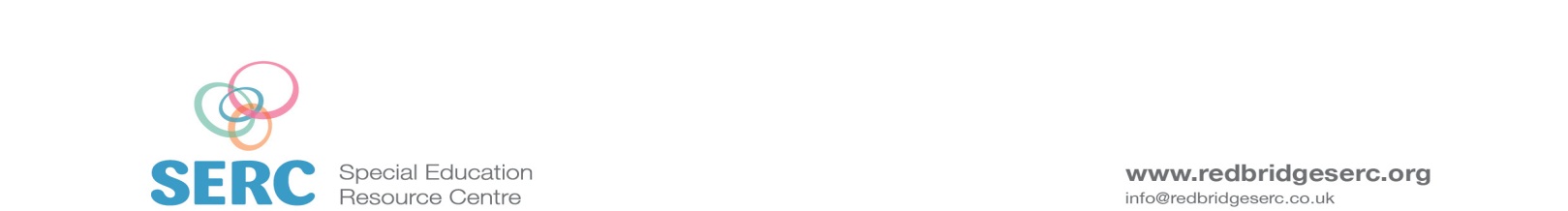 Special Education Resource Centre offers;individual technology assessments for pupil’s who have the most complex/profound needs.free training to all Redbridge Schools/ Outreach / Support Services to ensure that staff skills remain up to dateParents training and awareness sessionsdirect support to SEN departments to help plan provision/ recommend effective ICT support for all students who have SEN.Network meetings for specific interest groups eg ipads Experienced ACC staff providing advice to support CommunicationSpecialist technology support for Visually Impaired StudentsUp to date information website www.redbridgeserc.org Who can access this Service?Any student being referred to SERC needs to live within Redbridge LEA.Mainstream SchoolPupils who can access our Service need to meet one or more of the following criteria;profound and complex needs working at levels significantly below their peerssignificant physical disability which prevents access to formal recordingsignificant speech and communication difficulties which prevent effective access to school life.The Assessment process will;determine what equipment may help and support specific needsprovide written feedback to school staff and parentsdetermine if a request for funding is made to the LEA or if School should provide this resource as part of SEN budget.Full training will be provided after the assessment for school staff and parentsSpecial SchoolA SERC assessment can be requested if it is felt a Student has needs beyond the knowledge of the Specialist School.An assessment, advice and support will be offered, but it is expected the Special School will fund any recommendations made. There are exceptional cases when the LEA will fund, these tend to be Students who have very different /degenerative conditions to the student profile of the School.If you require any further advice or information please take a look at our website www.redbridgeserc.org  or contact admin.serc@astrum-mat.org   / 0208 503 8773.